Uputstva i kriterijumi za podnošenje prijave (Poziv za izražavanje interesa)IWKA- Uključivanje žena u agrobiznisu Kosova – Ekonomski napredak i društveni statusa žena na Kosovu, podrška ženama kao rukovodiocima agrobiznisa Projekt finansiran od Nemačkog saveznog ministarstva za ekonomsku saradnju i razvoj (BMZ)Rok za podnošenje prijava  27. februar 2023. godineREZIME  Ovaj vodič ima za cilj da pomogne podnosiocima prijava/ženama u pripremi prijava za izražavanje interesa i razjasniće: a) kriterijume prihvatljivosti, b) prihvatljive/neprihvatljive investicije, c) dokumente potrebne za podnošenje prijave, d) kriterijume izbora i ocenjivanja i e ) kazne u slučaju nepravilnosti ili pokušaja prevare.Predstavljanje poslovne ideje (izražavanje interesa) biće prva faza. Poslovna ideja treba da bude jasna i da prikazuje ekonomsku održivost na kraju investicije. Uspešne kandidatkinje u kasnijoj fazi biće pozvane da održe obuku za pripremu biznis plana i sa ovim biznis planom će aplicirati za drugu fazu.Poslovna ideja može iznositi do 10.000 € u prihvatljivim investicijama. Za ovaj iznos investicije nije potrebno sufinansiranje od podnosioca prijave.Popunjeni obrazac i drugu potrebnu dokumentaciju treba dostaviti u zatvorenoj koverti u kancelariju KW4W u Prištini, najkasnije do 27. februara 2023. godine u 15:00 časova. Prijava se može dostaviti na albanskom ili srpskom jeziku.OPŠTE INFORMACIJE O PROJEKTU Projekat IWKA - Uključivanje žena u agrobiznisu Kosova - Poboljšanje ekonomskog i društvenog statusa žena na Kosovu kroz podršku agrobiznisu kojim rukovode žene ima za cilj osnaživanje žena u riziku od siromaštva i žene povratnice kroz sticanje poljoprivrednih veština u opštini Priština, Uroševac, Junik i Gračanica. Projekat finansira Nemačko savezno ministarstvo za ekonomsku saradnju i razvoj (BMZ) preko Engagement Global GgmbH, a sprovode ga CARE International i domaće partnerske organizacije: Kosova -Women 4 Women (K-W4W) i Program za građanska prava na Kosovu (CRPK).K-W4W podržava marginalizovane žene na Kosovu koje ostvaruju prihode, kroz poboljšanje njihovog zdravlja i blagostanja. K-W4W dalje doprinosi osnaživanju žena u procesima donošenja odluka u okviru porodice i na nivou zajednice, i pomaže ženama na umrežavanju i da traže podršku za svoje potrebe.CRP/K pruža besplatnu pravnu pomoć i savetovanje povratnicima, izbeglicama, tražiocima azila, interno raseljenim licima, licima u riziku od apatridije i osobama koje se smatraju ranjivim, u ostvarivanju svojih građanskih prava. Organizacija posebnu pažnju posvećuje nediskriminatornom pristupu svojim uslugama.Program CARE International je proširen i usavršen kako bi zadovoljio promenljive potrebe ranjivog stanovništva u regionu. Njegov cilj je da obezbeđuje socijalna, ekonomska i ljudska prava ranjivih i marginalizovanih grupa. Dva glavna pravca programa su Rodna ravnopravnost i Socijalno i ekonomsko uključivanje.Glavni ciljevi projektaUpravljanje poljoprivrednim (mikro) preduzećima od strane žena i poboljšanje položaja odlučivanja u dotičnim porodicama, zajednici i društvu.Zagovaranje.Direktna ciljna grupa projekta uključuje ugrožene, ranjive žene u ruralnim sredinama Kosova, a neke od njih su žene koje su vraćene iz zapadnih zemalja, i mnoge druge pripadnice RAE zajednica.Za najmanje 80 žena biće obezbeđena podrška u zavisnosti od potreba i izražavanje interesa za otvaranje sopstvenih farmi. Ovaj broj žena poljoprivrednica biće obučene i za poljoprivrednu proizvodnju i upravljanje start-up preduzećima. Trideset žena će postati članice zadruga/udruženja. Svi korisnici projekta imaju mogućnost psiho-socijalne podrške ukoliko žele i dobiće pravne savete ako je potrebno. Kroz komponentu zagovaranja, stotine žena će sticati indirektnu korist kako se zakoni o agrobiznisu budu poboljšali i lokalni političari budu više pažljivi prema potrebama žena i povratnika.Cilj pozivaGlavni cilj ovog poziva je osnaživanje žena u riziku od siromaštva i vraćenih žena iz inostranstva, kroz sticanje poljoprivrednih veština.Ovaj poziv ima za cilj podršku ženama u upravljanju preduzećem, otvaranje novih radnih mesta za žene (pored direktnih korisnika), podršku manjinama, marginalizovanim ženama i/ili osobama sa invaliditetom, rodnu integraciju, poboljšanje infrastrukture poljoprivredne proizvodnje, unapređenje proizvodnje i kvaliteta poljoprivrednih proizvoda, jačanje kapaciteta znanja o potencijalima u poljoprivredi, promovisanje novih poljoprivrednih proizvoda, unapređenje proizvodnje i zaštita životne sredine i prirodnih resursa u opštinama: Priština, Uroševac, Junik i Gračanica.Sva ova poboljšanja imaju za cilj da utiču na poboljšanje upravljanja poljoprivrednim (mikro) preduzećima od strane žena i poboljšanje položaja odlučivanja u okviru porodice, zajednice i relevantnog društva. Očekivani rezultati od IWKA  projektaFormalizacija ženskih inicijativa i registracija preduzeća;Izgradnja prerađivačkih kapaciteta; Jačanje proizvodnih linija u lancima vrednosti;Povećanje zapošljavanja i otvaranje novih radnih mesta za žene i muškarce;Sistemske promene u izabranim sektorima;Podizanje svesti žena za korišćenje svojih ekonomskih prava, uključujući imovinska prava;Zaštita životne sredine.Lokacija Intervencije će se podržati u opštinama Priština, Uroševac, Junik i Gračanica. Ko može da podnosi prijaveStart up preduzeća žena ili preduzeća koja su registrovana u ime žena. SektoriVoćarstvo i povrtarstvo; Proizvodnja mlečnih proizvoda uključujući sabirna (otkupna) mesta mleka; Prerada poljoprivrednih proizvoda i pakovanje; Sakupljanje i prerada nedrvnih šumskih proizvoda uključujući lekovito i aromatično bilje; Pčelarstvo; Brendiranje i marketing; Organski proizvodi.KRITERIJUMI PRIHVATLJIVOSTIPrihvatljivi podnosioci prijava moraju pripadati jednoj od sledećih kategorija:Žene iz marginalizovanih grupa (koje su u riziku od siromaštva; žene koje su se vratile iz zapadnih zemalja kao i žene koje su pripadnice RAE zajednica);Žene koje su vlasnice/korisnice zemljišta ili objekta gde će se realizovati investicije; Žene koje imaju postojeće malo preduzeće registrovano u poslednje 3 godine ili koje žele da funkcionalizuju poljoprivrednu delatnost ovim projektom.Dodatni kriterijumi za podnosioce prijava:Podnosioci prijava trebaju da imaju prebivalište u opštinama: Priština, Uroševac, Junik i Gračanica;Poslovna ideja treba da bude biti realizovana na teritoriji ovih opština;Podnosilac prijave treba da bude direktno odgovoran za sprovođenje i upravljanje projektom;Podnosilac prijave treba da pohađa obuke i druge aktivnosti predviđene projektom;Podnosilac prijave nije finansiran od nijednog drugog donatora/organizacije za isti projekat;Podnosilac prijave nije ranije koristio i nema važeći ugovor sa BMZ-om.Objašnjenje: Podnosioci prijava u okviru istog domaćinstva neće biti podržani. PRIHVATLJIVE I NEPRIHVATLJIVE INVESTICIJEPrihvatljive investicije za finansiranjeIWKA projekat može finansirati sledeće vrste investicija za sektore navedene u ovom pozivu:Poboljšanje infrastrukture poljoprivredne proizvodnje u cilju povećanja i unapređenja proizvodnje i kvaliteta poljoprivrednih proizvoda;Jačanje kapaciteta znanja o potencijalima u poljoprivredi;Korišćenje novih tehnologija vezanih za poljoprivrednu preradu, higijenu, kvalitet i trgovinu;Poboljšanje skladištenja gotovih proizvoda;Promovisanje novih prerađenih proizvoda. Neki od primera prihvatljivih investicija su: organska sertifikacija i sertifikacije drugim standardima, oprema za kućnu preradu, inovativna oprema za poljoprivredu, dizajn i pakovanje proizvoda, marketinške aktivnosti za proizvode proizvedene na farmi, investicije u sistem za navodnjavanje, investicije u poljoprivrednu opremu za uzgajanje voća, berbu i tretman nakon berbe, oprema za staklenike, uključujući mašine za postavljanje na saksije i punjenje, mašine za berbu, sistem za navodnjavanje, nabavku mašina i opreme za pranje, čišćenje, selekciju, sortiranje, sečenje, sušenje, pakovanje i stavljanje etiketa svežeg voća, oprema za predhlađenje, hlađenje i hladnjače, inkubatori za uzgoj rasada, nabavka sertifikovanih sadnica (osim višegodišnjih biljaka), oprema za tretman nakon berbe (sortiranje, pakovanje, stavljanje etiketa) i za skladištenje proizvodnje, investicije u modernizaciju opreme za mužu i hlađenje i skladištenje mleka i laktofrize, investicije u kaveze (prema EU standardima), oprema za skladištenje jaja i hlađenje.Neprihvatljive investicije za finansiranje Kupovina traktora, vozila i druge prateće opreme;Potrošni materijal, kao što su seme i đubriva, tegle, flaše, plastični ili drveni sanduci, stočna hrana;Zahtevi za krave muzare ili drugu stoku;Troškovi koji su nastali pre dodele granta ili nakon što je ugovor završen;Troškovi za osoblje ili druge zaposlene;Opšti administrativni/indirektni troškovi.POTREBNA DOKUMENTACIJA ZA PODNOŠENJE PRIJAVE Dokumentacija koju treba dostaviti podnosioci za start up:Obrazac prijave (uključujući budžet); Kopija lične karte;Uverenje o prebivalištu;Potvrda o vlasništvu (posedovni list) na ime podnosioca prijave ili overen ugovor o korišćenju zemljišta/objekta; Uverenje od suda da odgovorno lice nije pod istragom (ili krivični dosije iz policije); Potvrda iz opštine o opštinskim taksama.Dokumentacija koju trebaju dostaviti registrovana preduzeća: Obrazac prijave (uključujući budžet); Kopija lične karte;Potvrda o registraciji preduzeća;Potvrda o vlasništvu (posedovni list) na ime podnosioca prijave ili overen ugovor o korišćenju zemljišta/objekta;  Uverenje od suda da pravni zastupnik nije pod istragom (ili krivični dosije iz policije); Potvrda od Poreske administracije Kosova (za izmirenje finansijskih obaveza); Objašnjenje: Žene koje su se vratile iz inostranstva i žene koje su korisnice socijalne pomoći treba da dostave dokaze od nadležnih institucija.Svi podnosioci prijava koji ne dostave gore navedenu dokumentaciju da dokažu usaglašenost sa kriterijumima za podnošenje prijave, BIĆE ODBIJENI i njihove prijave neće biti razmatrane.Biće primljene samo prijave koje možete naći na linku:  https://www.k-w4w.org/poziv-za-izrazavanje-interesovanja/ i koje su popunjene računarom.Dodela sredstavaMaksimalni iznos podrške za svaki grant koji se traži od IWKA projekta je 10.000 evra. Investicioni budžet treba da bude prikazan u evrima.KRITERIJUMI ZA IZBOR I OCENJIVANJERezultati podnosioca prijava biće ocenjeni na osnovu sledećih kriterijuma:Kolika je izvodljiva predložena delatnost; Kapaciteti podnosioca prijave za upravljanje projektnim investicijama;Vizija razvoja/uticaj; Broj otvorenih radnih mesta i njihova održivost; Dugoročna održivost projekta; Uticaj projekta na rodnu integraciju/učešće žena poljoprivrednica i drugih marginalizovanih grupa;Uticaj projekta na zaštitu i upravljanje životnom sredinom, kakav će uticaj projekat imati na životnu sredinu. Površina zemljišta/objekta ili opreme, gde i sa kojom će se ulagati iz projektnih sredstava, mora biti u skladu sa iznosom investicije.Ocenjivanje i otvaranje prijava vršiće komisija za ocenjivanje, koja će biti sastavljena od relevantnih stručnjaka iz oblasti poljoprivrede.K-W4W, CARE i CRPK kao sprovodioci projekta će koristiti administrativnu kontrolnu listu za svaku prijavu. Prijave će biti odbijene ako nisu potpune, ako ne ispunjavaju kriterijume prihvatljivosti ili zbog malog broja bodova u odnosu na druge podnosioce prijava i predviđeni budžet.Tabela 1 Kriterijumi za izbor i ocenjivanjeKAZNEKlauzule za etiku i Kodeks ponašanja Odsustvo sukoba interesa Podnosilac prijave ne sme imati nikakav sukob interesa i ne sme imati ekvivalentan odnos u ovom pogledu sa drugim podnosiocima zahteva ili uključenim stranama. Svaki pokušaj podnosioca prijave da pribavi poverljive informacije, da stupa u nezakonite ugovore sa konkurentima ili da utiče na komisiju za ocenjivanje ili na ugovorni organ tokom procesa razmatranja, pojašnjenja, ocenjivanja i upoređivanja prijava, dovešće do odbijanja njegove prijave i može rezultirati administrativnim kaznama.Poštovanje ljudskih prava, kao i zakonodavstva o životnoj sredini i osnovnih standarda rada Podnosilac prijave i njegovo osoblje treba da postupaju u skladu sa ljudskim pravima. Posebno i u skladu sa važećim aktom, podnosioci prijava koji su dobili ugovore treba da postupaju u skladu sa zakonodavstvom o životnoj sredini, uključujući multilateralne sporazume o zaštiti životne sredine, i sa osnovnim standardima rada, kako je primenljivo i kako je definisano u relevantnim konvencijama Međunarodne organizacije rada. (kao što su konvencije o slobodi udruživanja i kolektivnih pregovaranja; ukidanje prinudnog i obaveznog rada; rodno zasnovana diskriminacija u vezi sa radom; ukidanje dečijeg rada).Klauzula „nulta tolerancije“ za seksualno iskorišćavanje i zlostavljanje:K-W4W sprovodi politiku „nulta tolerancije“ u vezi sa svim nedoličnim ponašanjem koje utiče na profesionalni kredibilitet podnosioca prijave. Zabranjeno je kažnjavanje ili fizičko zlostavljanje, pretnja fizičkim zlostavljanjem, seksualno zlostavljanje ili iskorišćavanje, verbalno uznemiravanje i zlostavljanje, kao i drugi oblici zastrašivanja. Ovu klauzulu su dužni da poštuju svi korisnici ovog projekta.Klauzula protiv korupcije i mita Podnosilac prijave postupa u skladu sa svim važećim zakonima, uredbama i kodeksima u vezi sa klauzulom protiv korupcije i mita. K-W4W zadržava pravo da suspenduje ili otkaže finansiranje projekta ako se otkriju korumpirane prakse u bile koje vrste u bilo kojoj fazi procesa dodele ili tokom izvršenja ugovora i ako ugovorni organ ne preduzme sve odgovarajuće mere za ispravljanje situacije. Za svrhe ove odredbe, „korumpirane prakse“ jesu nuđenje mita, poklone, napojnica ili provizija bilo kojoj osobi kao navođenje ili nagradu za izvršavanje ili uzdržavanje od bilo kog akta koji se odnosi na dodelu ugovora ili izvršenje ugovora koji je već zaključen sa ugovornim organom.  Neobični komercijalni troškovi Prijave će biti odbijene ili će ugovori biti raskinuti ako rezultira da je dodela ili izvršenje ugovora izazvalo povećanje neobičnih komercijalnih troškova. Ovi neobični komercijalni troškovi su provizije koje nisu pomenute u glavnom ugovoru ili ne proističu iz pravilno zaključenog ugovora koji e odnosi na glavni ugovor, provizije koje nisu plaćene u zamenu za bilo kakve stvarne i legitimne uslugu, provizije koje se prosleđuju u poreske „rajeve“, provizije plaćene primaocu koji nije jasno identifikovan ili provizije plaćene kompaniji koja izgleda samo kao „fantomska“ kompanija. Korisnici za koje se otkrije da su platili neobične komercijalne troškove za projekte koje finansira BMZ (EG) dužni su, u zavisnosti od ozbiljnosti uočenih činjenica, da raskinu svoje ugovore.Povreda obaveza, nepravilnosti i prevaraK - W4W zadržava pravo da obustavi ili poništi postupak, ako se dokaže da je postupak dodele bio predmet bitne povrede obaveza, nepravilnosti ili prevare. Ako se nakon dodele ugovora otkriju bitne povrede obaveza, nepravilnosti ili prevara, ugovorni organ može da ne zaključuje ugovor.Logo donatora je obavezujuća na svim materijalima i sredstvima komunikacije (kako u štampanim tako i u elektronskim), projektnoj dokumentaciji i svim rezultatima koji proizilaze iz projekta (tj. vizitkarte, modeli za prezentacije, itd.).PROCES PODNOŠENJA PRIJAVA.U prilogu ovog vodiča možete naći:Prilog 1: Obrazac prijavePrilog 2: Obrazac budžetaKriterijumi BodoviKapaciteti za upravljanje intervencijama 20Vizija razvoja/uticaj20Broj radnih mesta i ostvareni prihodi i njihova održivost (sezonska, dugoročna), posebno za žene 20Podrška manjinama, marginalizovanim ženama i/ili osobama sa invaliditetom10Uticaj na životnu sredinu, uključujući energetsku efikasnost, organsku poljoprivredu i druge sertifikacije kvaliteta10Finansijska ponuda/budžet 20Ukupan maksimalni rezultat 100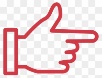 Obrasci prijave mogu se preuzeti na linku: https://www.k-w4w.org/poziv-za-izrazavanje-interesovanja/Zadnji rok za podnošenje prijava je 27. februar 2023. godine u 15:00 časovaPrijave se mogu dostaviti na albanskom ili srpskom jeziku Prijave treba dostaviti na zatvorenim kovertama na adresi Kosova - Women 4 WomenAdresa:  (Dragodan III, Kosturi br. 69 - 10,000 PrištinaOd ponedeljka do petka, od 10:00 – 15:00 časova